Приложение  8   Развлечение ко Дню Матери(младшая группа)Цель:  воспитание чувства любви и уважения к своим мамам.Задачи:1. Воспитывать у детей доброе, внимательное, отношение к маме, стремление ей помогать, радовать ее.2. Создание положительной эмоциональной атмосферы.Под звуки торжественного марша в зал входят парами дети и рассаживаются на стульчики, напротив мам. Стульчики лучше поставить полукругом.Звучит музыка.Ведущий: Добрый вечер, говорим мы вам. Мы не случайно собрались сегодня в этот ноябрьский вечер, в нашем уютном зале. Ведь именно в ноябре мы отмечаем такой праздник, как День Матери. Приветствуем всех мам и бабушек, кто пришел на наш вечер, который мы посвятили самым добрым, самым чутким, самым нежным, заботливым, трудолюбивым, и, конечно же, самым красивым, нашим мамам.Вед. (Автор: М. Пляцковский)Мама! В этом слове солнца свет.Мама! Лучше слова в мире нет.Мама! Кто роднее, чем она?Мама! У нее в глазах весна.Мама! На земле добрее всех.Мама! Дарит сказки, дарит смех.Мама! Из-за нас порой грустит.Мама! Пожалеет и простит.Вед— День мамы, праздник не простой,Для наших малышей любимый.Пусть мама будет вечно молодойИ самой нежной, милой и красивой.Дети хором:— Мама, милая моя! Поздравляем мы тебя!Вед. Дорогие мамы, оставайтесь всегда неповторимыми и желанными, самыми красивыми и добрыми. Пусть в ваших глазах сияют скромность и мягкость, кротость и нежность – те качества, что придают вам столько прелести и очарования. Пусть вам всегда светит звезда счастья и любви!Сегодня все тёплые слова и песни, танцы и улыбки летят со сцены к вамВед:— Чтобы наши мамы не скучали, мы сейчас для них покажем игру «Мы платочки постираем»Раздает детям цветные платочки. В углу протянута на двух стульях веревочка. Все становятся в кружок.Мы платочки постираем, крепко, крепко их потрем,Вот так, вот такКрепко, крепко их потрем (Трут  платочки  кулачками — стирают»)А  потом повыжимаем, мы платочки отожмем,Вот так, вот так мы платочки отожмем. (Выжимают платочки)А теперь мы все платочки на веревку отнесем,Вот так, вот так  мы  платочки отнесем. (Идут к веревочке и вешают платочки)Свободная пляска с платочками.Пусть просохнут все платочки. А пока мы отдохнем,Вот так, вот так а пока мы отдохнем (Отходят, садятся в сторонку, ручку под щечку — «отдыхают»)А теперь платки погладим, мы погладим утюгом,Вот так, вот так мы погладим утюгом (Платочек  кладут на левую ручку, правой гладят по нему)А теперь платком помашем и с ним весело попляшем,Вот так, вот так  мы с платочками попляшем. Общая пляска.Вед. Дети показали, как они умеют мамочкам помогать, а теперь я предлагаю мамочкам показать, как они умею наводить дома порядок, а именно подметать.Конкурс 1: Вед. Веником мести шарик воздушный вокруг стульчика и назад. Можно совместно с ребенком. Участвуют желающие.Все дети:Мамина улыбка Вносит счастье в дом, Мамина улыбка Нужна везде, во всем!    Конкурс 2. Вед. А насколько красива улыбка нашей, мамы мы сейчас увидим. Желающие мамочки. Добежать до стульчика, одеть платок или шляпу и юбку и сказать: «Я самая красивая». 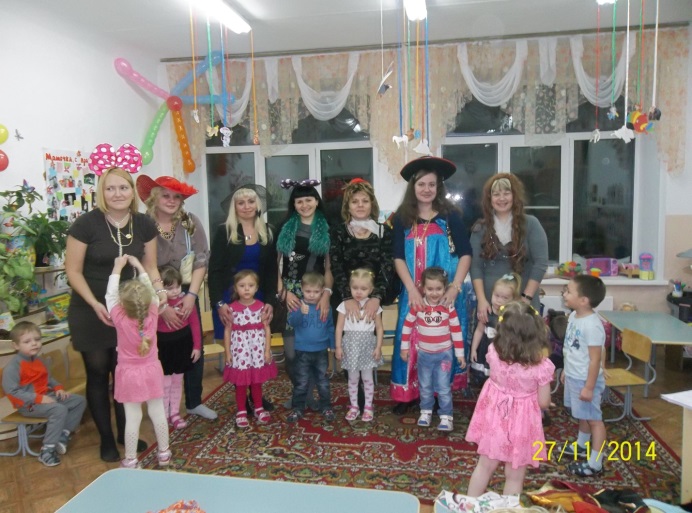 Ведущий: Попрошу всех дружно встать, будем мы сейчас играть.Конкурс 3 Игра с бубном «Ты катись весёлый бубен»Взрослые и дети становятся в круг, и передают друг другу бубен говоря слова: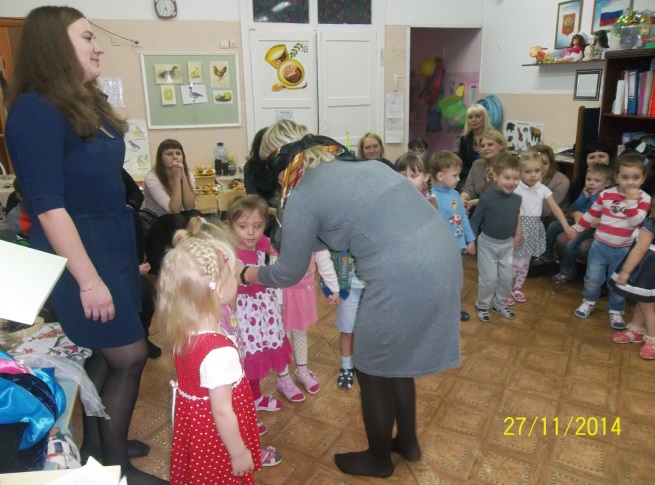 «Ты катись весёлый бубен, быстро, быстро по рукам.У кого остался бубен, Тот сейчас станцует (споёт) нам».Конкурс 4: Вед. А теперь я предлагаю ребятам не садиться, а мамочек по одной желающей в круг. Нужно с закрытыми глазами узнать своего ребенка по рукам. Вед. Молодцы наши мамочки. Всех своих детей нашли.Воспитатель:  — Наши дети приготовили этот номер танцевальный. Они очень хотели, чтобы вам все понравилось. Встречайте наших артистов. И сами присоединяйтесь к нам.Барбарики «Далеко от мамы»(Махи руками внизу)Есть места чудесные на свете, (руки по сторонам)Ищут их и взрослые, и дети, (рука к голове, как ищем)Улетаем далеко от дома (руки в стороны)К городам чужим и незнакомым,Над землёй, как бабочки, порхаем,(летим как бабочки)И про всё, про всё почти всё знаем,И на день рождения для мамы (пальцем по ладошке)Пишем смс и телеграммы,Но всё равно (палец один вперед, НО)Припев:И самые большие слоники, (руки вверху машут)И самые маленькие гномики – (руки внизу машут)Скучаем тогда мы, когда мы(руки к груди)Уходим слишком далеко от мамы.2.Кто наденет нам любя панаму,(одевает шляпу)Кто полюбит так тебя, как мама, (обнимаем себя)Сами мы уже почти с усами (показываем усы)И шнурки завязываем сами,(завязываем шнурки)Но! всё равно (НО)Припев: тот же3. Беги скорее к своей маме, (бежим)Вот для чего нужны быстрые ноги,А вы, гражданочка, не хлопайте ушамиДети не валяются на дороге!Слышишь, это и тебя касается – (палец указательный)Мамы на дороге не валяются! (головой мотаем)Припев: тот же 2 раза Воздушный поцелуйВед: Наши дети очень старались и для вас сделали различные поделки. Примите от нас, их в подарок. Желаем вам крепкого здоровья счастья и добра!А сейчас приглашаем вас на чаепитие.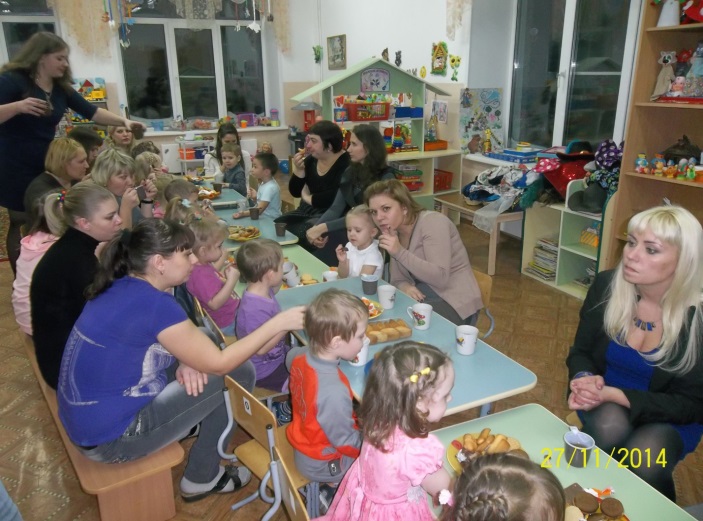 